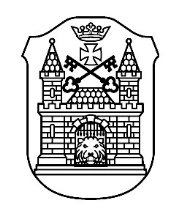 Rīgas 1. Kristīgā pamatskolaDeglava iela 3, Rīga, LV-1009, tālrunis 67273824, fakss 67295615, e-pasts r1krps@riga.lvATTĪSTĪBAS PLĀNS2021./2022. – 2023./2024. mācību gadamDirektore															I. GaileAlksne672738242021./2022. 2021./2022. 2021./2022. 2021./2022. 2022./2023.2022./2023.2023./2024.2023./2024.I JOMA: II JOMA:III JOMA:III JOMA:II JOMA:II JOMA:I JOMA:III JOMA:ATBALSTS MĒRĶIEMKVALITATĪVAS MĀCĪBASIEKĻAUJOŠA VIDEIEKĻAUJOŠA VIDEKVALITATĪVAS MĀCĪBASKVALITATĪVAS MĀCĪBASATBALSTS MĒRĶIEMIEKĻAUJOŠA VIDEPRIORITĀTES(pamatojoties uz pašvērtējumā iegūtajiem secinājumiem)PRIORITĀTES(pamatojoties uz pašvērtējumā iegūtajiem secinājumiem)PRIORITĀTES(pamatojoties uz pašvērtējumā iegūtajiem secinājumiem)PRIORITĀTES(pamatojoties uz pašvērtējumā iegūtajiem secinājumiem)PRIORITĀTES(pamatojoties uz pašvērtējumā iegūtajiem secinājumiem)PRIORITĀTES(pamatojoties uz pašvērtējumā iegūtajiem secinājumiem)PRIORITĀTES(pamatojoties uz pašvērtējumā iegūtajiem secinājumiem)PRIORITĀTES(pamatojoties uz pašvērtējumā iegūtajiem secinājumiem)Izglītojamo individuālo spēju, interešu un centienu attīstībaInstitucionālā horizontālā sadarbība izglītības programmas īstenošanā Institucionālā horizontālā sadarbība izglītības programmas īstenošanā Droša fiziskā vide un materiāltehnisko resursu modernizācijaMācīšanas kvalitātes pilnveidošana – mērķu un satura releventumsPašvadītas mācīšanās prasmju attīstīšana MĀCĪŠANĀS ARHITEKTŪRAMērķtiecīgs un sistemātisks atbalsts personības veidošanā un tālākajā attīstībāDrošība un vides pieejamībaMĒRĶISMĒRĶISMĒRĶISMĒRĶISMĒRĶISMĒRĶISMĒRĶISMĒRĶISKatra izglītojamā kā unikālas un integrētas personības izaugsmeKopīga darba sistēmiska plānošana un pieņemtā plāna īstenošana pozitīvi emocionālā gaisotnē Kopīga darba sistēmiska plānošana un pieņemtā plāna īstenošana pozitīvi emocionālā gaisotnē Fiziskā, emocionālā un praktiskā drošība, labizjūtaMācību satura īstenošanas sasaiste ar septiņām cilvēka dzīves nozīmīgām un būtiskām jomām – STARPDISCIPLINĀRĀS MĀCĪŠANĀS PIEEJAIzglītojamā atbalstošas un konkrētas mācīšanās stratēģijas izveideUzņēmējspējas pilnveidošanaRadīt skolas definēto vērtību caurvītu sistēmu, kuras ietvaros ikviens izglītojamais var iegūt atzinību ikdienas darbāKRITĒRIJIKRITĒRIJIKRITĒRIJIKRITĒRIJIKRITĒRIJIKRITĒRIJIKRITĒRIJIKRITĒRIJIVērtēšana mācīšanās uzlabošanai – mērogojamība Daudzveidīgi mācību uzdevumi, pietiekams laiks vingrinājumiem,iespējas dažādībaiPatstāvīga darba ieradumu un prasmju veidošanāsPielāgots mācību process, ņemot vērā vecāku atsauksmes un komentārusSabalansēta un konsekventa vērtēšanas prakse un vienotas un paredzamas darbu iesniegšanas prasībasVadības kapacitātes stiprināšanaKopējs dienas un nedēļas noslodzes plānsSkaidra un nemainīga sistēma mācību tehnoloģiju izmantošanāPedagogu izglītošana par mācību procesa diferenciāciju un individualizācijas iespējām, īstenojot kompetenču pieeju izglītībāSabalansēta un konsekventa vērtēšanas prakse un vienotas un paredzamas darbu iesniegšanas prasībasVadības kapacitātes stiprināšanaKopējs dienas un nedēļas noslodzes plānsSkaidra un nemainīga sistēma mācību tehnoloģiju izmantošanāPedagogu izglītošana par mācību procesa diferenciāciju un individualizācijas iespējām, īstenojot kompetenču pieeju izglītībāPersonalizēts atbalsts katram, pašpaļāvības un drošības izjūtaPedagogu psihoemocionālā  labklājībaSavstarpēji atbalstoša trīspusēja saziņa starp skolu, izglītojamiem un viņu ģimenēmPietiekams nodrošinājums ar tehnoloģijām un nedigitāliem resursiemBūtiskākie izglītojamajam sasniedzamie rezultāti: process, atgriezeniskā saite, izaugsme Emocionālā inteliģenceDigitālā kompetence pedagoģijas jomāDarba koordinēšana uz atbalstošu un attīstošu sadarbību ar izglītojamo vecākiemTālāko soļu secīga plānošanaPaveicamā darba struktūras skaidrībaDaudzveidīgu informācijas avotu izvērtēšanaPašnovērtējumsVecāku atbalstsIlgtermiņa prasmju izvērtēšanaGatavība veikt ar finansēm saistītas aktivitātesPamatota pārliecība par savām digitālajām un elektroniskajām prasmēmLīderisma prasmju un profesionālo kompetenču iemaņu izkopšanaSkolas pieredzes popularizēšana vadības un metodiskajā darbā ar formālajā un neformālajā izglītībā pieejamajām metodēm un resursiemIzglītojamo, pedagogu un vecāku piederības sajūta skolaiPievilcīga un mūsdienīga mācību vide kvalitatīvas izglītības procesa nodrošināšanaiIekšējo noteikumu sistēmas pilnveideSASNIEDZAMIE REZULTĀTISASNIEDZAMIE REZULTĀTISASNIEDZAMIE REZULTĀTISASNIEDZAMIE REZULTĀTISASNIEDZAMIE REZULTĀTISASNIEDZAMIE REZULTĀTISASNIEDZAMIE REZULTĀTISASNIEDZAMIE REZULTĀTIMācību sasniegumu izaugsmes dinamikaSekmīga dalība olimpiādēs, skatēs, konkursosIzzinošas, inovatīvas un virtuālas izstādesIzglītojamo iniciatīvas, kā arī praktisko un fizisko nodarbju īpatsvara pieaugumsInterešu izglītības pulciņu sasniegumiDarbs ar talantīgajiem izglītojamiemMācību sasniegumu dinamika un pedagogu profesionālās kapacitātes pieaugumsPedagogu iniciēto profesionālās pilnveides aktivitāšu palielināšanās, iesaistot kolēģusCieša sadarbība, apzinoties izglītojamo atbalsta vajadzības un riskus pamest mācībasMācību sasniegumu dinamika un pedagogu profesionālās kapacitātes pieaugumsPedagogu iniciēto profesionālās pilnveides aktivitāšu palielināšanās, iesaistot kolēģusCieša sadarbība, apzinoties izglītojamo atbalsta vajadzības un riskus pamest mācībasSkolas vērtību apzināšanaKvalitatīvi un pieejami iekšējie noteikumiAtgādnes par darba organizāciju, ikdienas praktiskajiem jautājumiem u.c.Izglītojamo adaptēšanās ilgums un mācību sasniegumiAugsta motivācija strādāt projektosPrasme veidot uz izglītojamo sasniedzamo rezultātu virzītus stundu plānusAudiovizuālo metodisko materiālu veidošana un pielietošanaJēgpilnas nodarbības ar vecākiem un pedagogiem par darbu ar agresīviem bērniem un izglītojamiem ar uzvedības traucējumiemSpēja piemēroties dažādām situācijāmSekmīga laika plānošanaMetakognitīvās domāšanas prasmes pilnveidošanās Sevis pozitīvā disciplinēšanaGandarījumsAugsti sasniegumi personiskajā izaugsmēObjektīvas tālākās profesionālās jomas izvēle – saikne starp mācību priekšmetiem un sagatavotību nākotneiIzpratne par globālām problēmām un vēlme iesaistīties to risināšanāKvalitatīva remontdarbu realizēšana, modernizējot un pilnveidojot mācību vidiPieļaujamā datu bāze ir precīzi strukturēta un viegli lietojama ikvienam skolas interesentamApzināta iekšējo noteikumu ievērošanaMETODIKA KVALITATĪVAI IZPĒTEIMETODIKA KVALITATĪVAI IZPĒTEIMETODIKA KVALITATĪVAI IZPĒTEIMETODIKA KVALITATĪVAI IZPĒTEIMETODIKA KVALITATĪVAI IZPĒTEIMETODIKA KVALITATĪVAI IZPĒTEIMETODIKA KVALITATĪVAI IZPĒTEIMETODIKA KVALITATĪVAI IZPĒTEIDaļēji strukturētas intervijasKontentanalīze jeb satura analīze Daudzlīmeņu diskusija (vispārīgas, fokusa grupas u.c.)Akreditācijas komisijas sagatavotie ziņojumi un rezultātiEdurio u.c. aptaujasRegulāra komunikācija ar izglītojamiem un vecākiem par mācību kvalitātiDaļēji strukturētas intervijasKontentanalīze jeb satura analīze Daudzlīmeņu diskusija (vispārīgas, fokusa grupas u.c.)Akreditācijas komisijas sagatavotie ziņojumi un rezultātiEdurio u.c. aptaujasRegulāra komunikācija ar izglītojamiem un vecākiem par mācību kvalitātiDaļēji strukturētas intervijasKontentanalīze jeb satura analīze Daudzlīmeņu diskusija (vispārīgas, fokusa grupas u.c.)Akreditācijas komisijas sagatavotie ziņojumi un rezultātiEdurio u.c. aptaujasRegulāra komunikācija ar izglītojamiem un vecākiem par mācību kvalitātiDaļēji strukturētas intervijasKontentanalīze jeb satura analīze Daudzlīmeņu diskusija (vispārīgas, fokusa grupas u.c.)Akreditācijas komisijas sagatavotie ziņojumi un rezultātiEdurio u.c. aptaujasRegulāra komunikācija ar izglītojamiem un vecākiem par mācību kvalitātiDaļēji strukturētas intervijasKontentanalīze jeb satura analīze Daudzlīmeņu diskusija (vispārīgas, fokusa grupas u.c.)Akreditācijas komisijas sagatavotie ziņojumi un rezultātiEdurio u.c. aptaujasRegulāra komunikācija ar izglītojamiem un vecākiem par mācību kvalitātiDaļēji strukturētas intervijasKontentanalīze jeb satura analīze Daudzlīmeņu diskusija (vispārīgas, fokusa grupas u.c.)Akreditācijas komisijas sagatavotie ziņojumi un rezultātiEdurio u.c. aptaujasRegulāra komunikācija ar izglītojamiem un vecākiem par mācību kvalitātiDaļēji strukturētas intervijasKontentanalīze jeb satura analīze Daudzlīmeņu diskusija (vispārīgas, fokusa grupas u.c.)Akreditācijas komisijas sagatavotie ziņojumi un rezultātiEdurio u.c. aptaujasRegulāra komunikācija ar izglītojamiem un vecākiem par mācību kvalitātiDaļēji strukturētas intervijasKontentanalīze jeb satura analīze Daudzlīmeņu diskusija (vispārīgas, fokusa grupas u.c.)Akreditācijas komisijas sagatavotie ziņojumi un rezultātiEdurio u.c. aptaujasRegulāra komunikācija ar izglītojamiem un vecākiem par mācību kvalitāti